Numele….	Data…Clasa……	Lucrare scrisa la geografie pe semestrul IAlegeti varianta  corecta: 20p (10x2p)Primul milliard de locuitori pe Terra a fost atins in anul:1830178919001904       2.Dupa forma Argentina este un stat:PerforatAlungitFragmentatCompact       3.Forma de guvernamant in Arabia Saudita este:Monarhie constitutionalaMonarhie absolutaRepublica parlamentaraRepublica comunista       4.Frecventa nascutilor vii se masoara cu ajutorul indicatorului numit:MorbiditateNatalitateFertilitateMortalitate       5.Bilantul total al populatiei se calculeaza ca fiind suma dintre:Bilantul natural si bilantul migratoriuNr nasterilor si nr decese lorNr emigrantilor si nr imigrantilorNr nascutilor si nr imigrantilor        6.Este repartizat intre 60 si 70 grade latitudine Nordica mediul:DeserticTemperatPrepolarEcuatorial        7.Cea mai inalta asezare permanenta de pe glob  se intaneste in:Podisul TibetMuntii AnziMuntii AlpiMuntii Kilimanjaro       8.Cea mai scazuta densitate de pe glob se intalneste in:SingaporeMongoliaBoliviaPeru       9.Dintre religiile crestine cei mai multi adepti la nivel global are:ProtestantismulOrtodoxismuld)CatolicismulCalvinismul      10.Principala religie din India este:HinduismulBudhismulConfucianismulTaoismulII.Completati spatiile libere: 20p (10x2p)Cel mai mic stat de pe glob este…………………..Statul cu populatia cea mai numeroasa de pe glob este…………………….URSS s-a destramat in anul………………………..Din punct de vedere demographic China adopta o politica……………………Densitatea populatiei se calculeaza ca fiiind raportul dintre ………………………. si…………………Factorii naturali care influenteaza mobilitatea spatial a populatiei sunt:…………………………;…………………………..si………………Este dominant repartizata in Africa rasa……………………Dupa functie orasul Dallas este un oras…………………..In Bolivia 7 din 10 locuitori traiesc la peste…………..mMortalitatea infantila  este……………III.Analizati piramidele pe grupe de varsta si sexe ale celor 2 state si precizati: 20p(4x5p) - tipul de piramida caracteristic fiecarui statVarsta predominanta2 cauze care determina forma piramidei pentru fiecare statO prognoza proprie a evolutiei demografice a statelor in urmatorii 50 de ani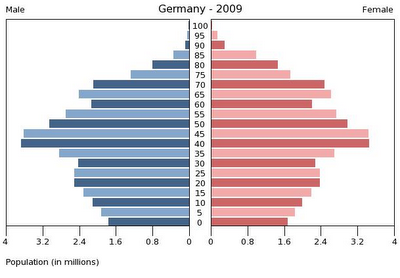 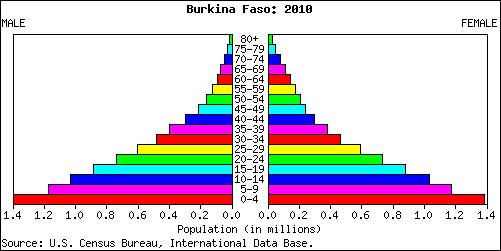 IV.Rezolvati urmatoarele aplicatii: 20p(2x10p)In anul 1978 in Romania s-au inregistrat 527 764 de nascuti viii si 179 800 decese,in timp ce populatia totala era de 19.260.000.Cerinte:Calculati bilantul natural in valoare absoluta si in promileLa recensamantul populatiei din 2002, in Romania s-au inregistrat 11.152.255 persoane de sex feminine si 10.642.534 de sex masculin. Cerinte: Calculati ponderea celor 2 sexe in totalul populatiei Romaniei.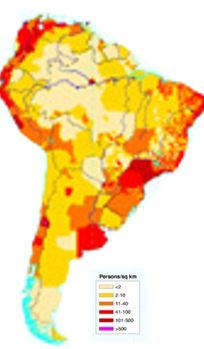 V.Analizand harta de mai jos raspundeti urmatoarelor cerinte:a)numiti 2 regiuni cu densitate scazuta si 3 regiuni cu densitate ridicatab)explicati 2 cauze ale densitatii ridicate dintr-un areal  ;   c)explicati 1 cauza a densitatii scazute dintr-o anumita regiune10p 